DO NOT WRITE ON THIS TEST World Geography Unit 1 Exam Part 1. Multiple Choice (2 points each)SSWG1 1. All of the following are reasons why rivers are important to a region EXCEPT:A. it can provide hydroelectric powerB. It can make the surrounding land fertile C. It can provide fresh drinking waterD. They can connect continents from across the world 2. Most natural resources provide a place with ___________________ or ________________A. gold, silverB. money, energyC. Control, independenceD. Climates, landforms 3. The migration of people from Latin America to the US is similar to the migration of people from the Middle East to Europe because:A. They are both in search of better jobs and are working as guest laborers B. They are both escaping religious persecution C. They are migrating across the world D. They are all illegal immigrants 4. The __________ in Atlanta is 80 degrees and sunny. ClimateWeatherTemperatureAltitude5.  A narrow strip of land that connects two larger strips of land is called:A. IsthmusB. MesaC. MountainD. Peninsula 6. Which of the following bodies of water would be most likely to produce hydroelectric power?A. LakeB. PondC. StreamD. River7.  What do the Tundra, Arctic, and Subarctic climates have in common?A. They are all in the Southern Hemisphere B. They are all in tropical islandsC. They are all very cold D. They are only in the mountains 8. The migration of people from Iberia (Spain and Portugal) to Latin America spread… A. Islam to the Middle East)B. Spanish to Latin America and Portuguese to BrazilC. English to the AmericasD. This migration did not occur 9. The migration of people from West Africa to Brazil, the Caribbean, and the American South occurred as a result of:A. African tribal warsB. The Great Depression C. A Civil WarD. The Slave Trade10. Josh lives in Los Angeles and enjoys wearing board shorts, going to the beach, surfing, and collecting sunglasses.  This is an example of:A. culture B. physical geography affecting cultureC. Natural resourcesD. Landforms affecting religion 11. Population densities tend to be higher near:A. MountainsB. MesasC. Coastal areas or large bodies of waterD. Eastern Africa and Western Europe 12. Which of the following is not one of the oceans in the world:A. Arabian B. Indian C. AtlanticD. Pacific 13. Population density is measured in:A. People per footB. People per countryC. People per cityD. People per square mile 14. Each climate region has its own kind of:A. rock structure B. tectonic plateC. natural vegetation D. Coriolis effect 15. Which of the following would NOT be found on plains?A. GrassB. CropsC. Small hills D. Mountains SSWG216.  Regions are define by:A. Only location B. Country bordersC. Places that have similarities D. The way people interact with the environment 17. The most widespread religion in the world is:A. JudaismB. ChristianityC. IslamD. Hinduism 18. __________ is the dominant religion in the Middle EastA. IslamB. JudaismC. HinduismD. Christianity 19. Islam, Judaism, and Christianity are all:A. PolytheisticB. MonotheisticC. NontheisticD. Originating in Jerusalem 20. Some say that Buddhism is not actually a religion becauseA. It is monotheisticB. They have many godsC. They do not pray D. They worship a person (Buddha), and not a God21. The most widely spoken language in the world is _____________________ becauseA. English, many countries speak English as their first language B. Mandarin Chinese, China’s population is the largest in the worldC. German, Germany’s population is the largest in the world D. Hindi, Indian people are spreading Hindi by moving all over the country22. Culture isA. A set of beliefsB. A combination of beliefs, activities, race, ethnicity, and physical geography C. Religion D. Language and religion 23. Religions are often most dominant in one particular region of the world. A. TrueB. False 24. Latin America is grouped together as a region because:A. All of the countries are in South America B. The countries practice similar religions, speak the same language, and similar practicesC. They all speak Spanish D. They all eat the same food and do the same dances 25. The religion with the smallest followers worldwide is:A. ChristianityB. IslamC. HinduismD. Judaism 26. Physical geography can impact culture by:A. determining what activities and clothing can be done and worn thereB. people worshipping landformsC. Migrations spreading language and religion D. Water producing hydroelectric power 27.  Most religions… A. Have the same beliefs and practicesB. Believe in reincarnation C. Are prominent in their place of origin D. Read the Holy Bible 28. According to Hindu beliefs, if a person has good ______________, then they will be reincarnated into:A. Karma, a ratB. Dharma, the same person C. Karma, the same person D. Karma, a powerful person or animal 29. The ultimate goal of Buddhists is to reachA. Nirvana, which means being reborn into a better animal or person B. Hanukkah, which is ultimate happinessC. Nirvana, which means complete happiness D. Allah, which is praise from elders30. Both Buddhism and HinduismA. Are monotheisticB. Originated in India and are prominent in Asia C. Read the Vedas as their holy textD. Desire to reach Nirvana 			Part 2: Map Skills (2 points each)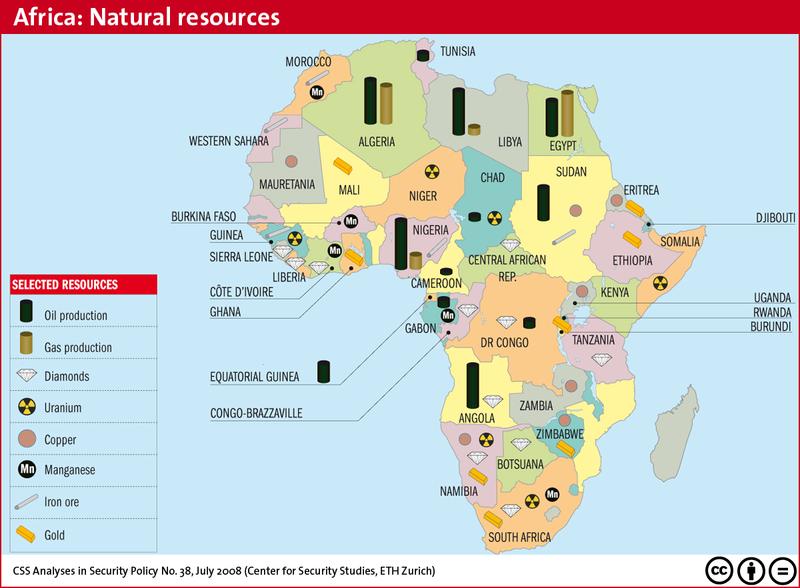 Questions 31- 33 refer to Figure 131. Which natural resource is most prominent in West Africa?A. OilB. CopperC. DiamondsD. Uranium 32. Which natural resource is most prominent in North Africa?A. OilB. DiamondsC. Iron OreD. Uranium 33. Which country has the largest variety of natural resources?A. AlgeriaB. South Africa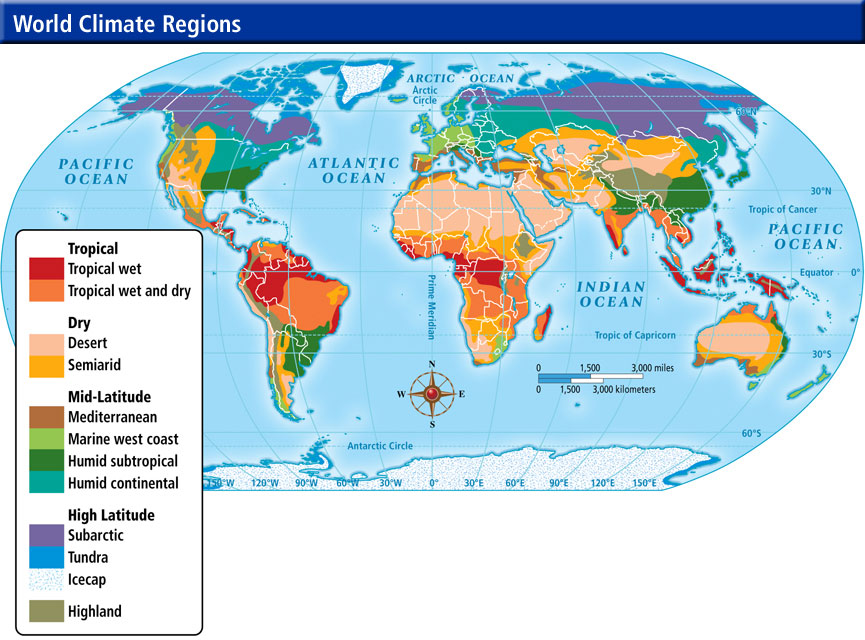 C. ZimbabweD. Kenya Questions 34 – 36 refer to figure 234. The Southern Hemisphere tendsTo haveA. Tropical climatesB. High Latitude climatesC. Mid Latitude climatesD. Icecaps 35. In the United States there are 3 main climates.  They areA. semiarid, tropical wet, and tundraB. semiarid, highland, and humid continentalC. humid continental, semiarid, and humid subtropicalD. Humid continental, subarctic, and tropical wet 36. The climate in Atlanta is:A. Tropical wetB. Ice capC. humid continentalD. Humid subtropical. 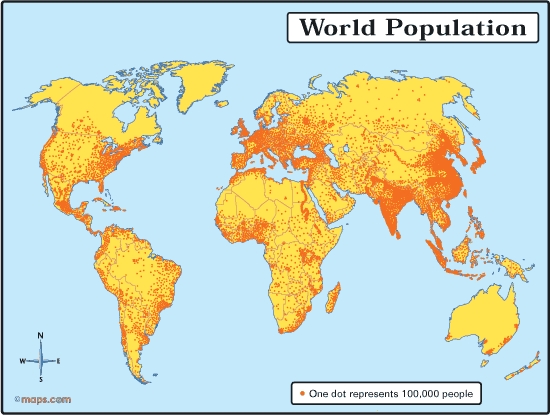 Questions 37 & 38 refer to figure 337. In South America, most of the Population isA. InlandB. In MexicoC. On the coastsD. In the Northern part 38. Which area is least populated:A. Northeast United StatesB. IndiaC. EuropeD. North Africa Questions 39 &40 refer toFigures 2 & 339. Russia and Northern Canada have very low populations according to figure 3.  According to figure 2, they also haveA. Humid climatesB. Subarctic/tundra climatesC. Tropical wet climatesD. Desert climates40. The Middle East and Central Australia have low populations according to figure 3.  According to figure 2, they also haveA. Humid Climates B. Subarctic/tundra climatesC. Tropical wet climatesD. Desert climates Part 3: Short Response Question (5 points) – choose ONE of the following questions to respond to in 1 paragraph or less1. Give an original example of how physical geography can affect cultural geography2. Describe a place (any place you’ve been to) using only physical geographic terms Part 4: Extended response question (15 points) – Respond to the following prompt in 2-3 paragraphs The 5 themes of geography are place, location, region, human-environment interaction, and movement.  In 2-3 paragraphs, describe each of these themes, give a real world example for each, and discuss how these themes are interconnected. BONUS (up to 5 points)1. Where does homework get handed in?2. What is the FIRST thing you do when you walk into class?3. Explain 3 ways you can get the work if you miss class 